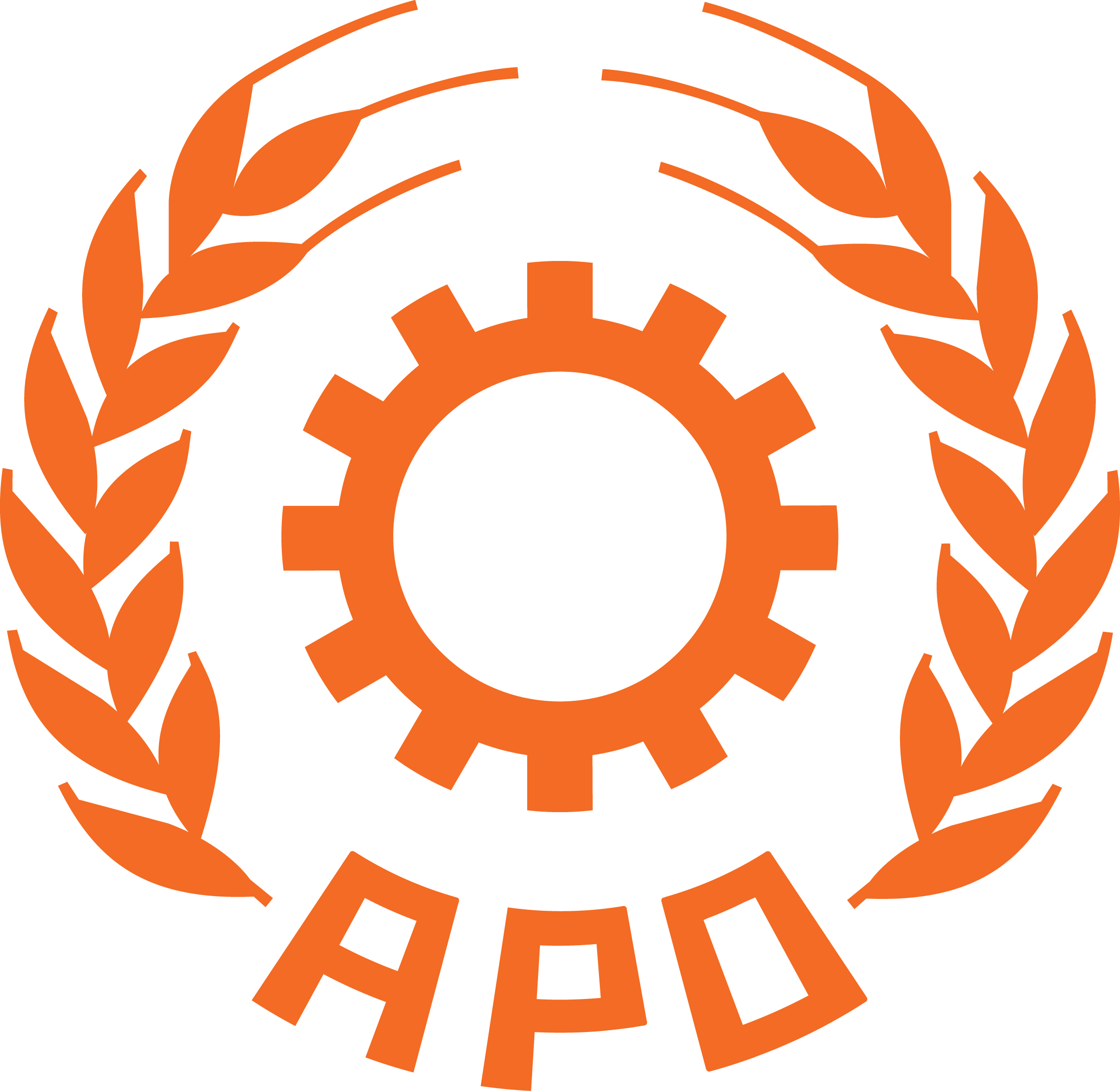 CANDIDATE’S BIODATA(Please type or print)A. PERSONAL DATA(Kindly be informed that this biodata form must be submitted and processed through the National Productivity Organization (NPO) of the respective member country. Forms sent directly to the  Secretariat will not be processed or acknowledged. A soft copy of the form can be downloaded from the  Web site at www.apo-tokyo.org.) ASIANPRODUCTIVITYORGANIZATION MEDICAL AND INSURANCE DECLARATION FORMOnly for applicants without any of the health conditions listed on the reverse side MEDICAL AND INSURANCE CERTIFICATION FORMOnly for applicants with one or more of the health conditions stated under item 6 belowProject code:Project title:  	        NAMEDr./Mr./Mrs./Ms.  Other (                )(Please type your name as indicated in your passport.  Underline surname/family name. Include Chinese characters, if any) Dr./Mr./Mrs./Ms.  Other (                )(Please type your name as indicated in your passport.  Underline surname/family name. Include Chinese characters, if any) Dr./Mr./Mrs./Ms.  Other (                )(Please type your name as indicated in your passport.  Underline surname/family name. Include Chinese characters, if any) Dr./Mr./Mrs./Ms.  Other (                )(Please type your name as indicated in your passport.  Underline surname/family name. Include Chinese characters, if any) PassportNumber:Number:Number:NAMEDr./Mr./Mrs./Ms.  Other (                )(Please type your name as indicated in your passport.  Underline surname/family name. Include Chinese characters, if any) Dr./Mr./Mrs./Ms.  Other (                )(Please type your name as indicated in your passport.  Underline surname/family name. Include Chinese characters, if any) Dr./Mr./Mrs./Ms.  Other (                )(Please type your name as indicated in your passport.  Underline surname/family name. Include Chinese characters, if any) Dr./Mr./Mrs./Ms.  Other (                )(Please type your name as indicated in your passport.  Underline surname/family name. Include Chinese characters, if any) PassportDate and Place of Issue:Date and Place of Issue:Date and Place of Issue:NAMEDr./Mr./Mrs./Ms.  Other (                )(Please type your name as indicated in your passport.  Underline surname/family name. Include Chinese characters, if any) Dr./Mr./Mrs./Ms.  Other (                )(Please type your name as indicated in your passport.  Underline surname/family name. Include Chinese characters, if any) Dr./Mr./Mrs./Ms.  Other (                )(Please type your name as indicated in your passport.  Underline surname/family name. Include Chinese characters, if any) Dr./Mr./Mrs./Ms.  Other (                )(Please type your name as indicated in your passport.  Underline surname/family name. Include Chinese characters, if any) PassportExpiry Date: Expiry Date: Expiry Date: NATIONALITYDATE OF  BIRTHYr:                   M:                       D:DATE OF  BIRTHYr:                   M:                       D:DATE OF  BIRTHYr:                   M:                       D:PassportExpiry Date: Expiry Date: Expiry Date: NATIONALITYDATE OF  BIRTHYr:                   M:                       D:DATE OF  BIRTHYr:                   M:                       D:DATE OF  BIRTHYr:                   M:                       D:SEX:  MALE / FEMALESEX:  MALE / FEMALESEX:  MALE / FEMALESEX:  MALE / FEMALEPRESENT POSITIONSINCESINCENAME OF COMPANY/ ORGANIZATIONURL: http://URL: http://URL: http://URL: http://DATE JOINEDDATE JOINEDADDRESS OF THE COMPANY/ ORGANIZATIONAddress: Tel:                                                                        Fax:e-Mail:    Address: Tel:                                                                        Fax:e-Mail:    Address: Tel:                                                                        Fax:e-Mail:    Address: Tel:                                                                        Fax:e-Mail:    Address: Tel:                                                                        Fax:e-Mail:    Address: Tel:                                                                        Fax:e-Mail:    Address: Tel:                                                                        Fax:e-Mail:    Address: Tel:                                                                        Fax:e-Mail:    TYPE OF BUSINESSTOTAL NO. OF EMPLOYEESTOTAL NO. OF EMPLOYEESTOTAL NO. OF EMPLOYEESTOTAL NO. OF EMPLOYEESTYPE OF ORGANIZATION     Govt. ministry/                       University/                            agency                                   institutions      Govt/ state/ local govt.           NGO/                        owned enterprise                    association                                                                                    Govt. ministry/                       University/                            agency                                   institutions      Govt/ state/ local govt.           NGO/                        owned enterprise                    association                                                                               If private company:               SME                                                         Non-SMEIf private company:               SME                                                         Non-SMEIf private company:               SME                                                         Non-SMEIf private company:               SME                                                         Non-SMEIf private company:               SME                                                         Non-SMEIf private company:               SME                                                         Non-SMEPERSONAL CONTACT DETAILSTel (home)                                                           Mobile phone (Optional): e-Mail (Important):Tel (home)                                                           Mobile phone (Optional): e-Mail (Important):Tel (home)                                                           Mobile phone (Optional): e-Mail (Important):Tel (home)                                                           Mobile phone (Optional): e-Mail (Important):Tel (home)                                                           Mobile phone (Optional): e-Mail (Important):Tel (home)                                                           Mobile phone (Optional): e-Mail (Important):Tel (home)                                                           Mobile phone (Optional): e-Mail (Important):Tel (home)                                                           Mobile phone (Optional): e-Mail (Important):CONTACT PERSON IN CASE OF EMERGENCYName:                                                                                          Relationship:Address: Tel:                                                            Fax:                                          e-Mail:Name:                                                                                          Relationship:Address: Tel:                                                            Fax:                                          e-Mail:Name:                                                                                          Relationship:Address: Tel:                                                            Fax:                                          e-Mail:Name:                                                                                          Relationship:Address: Tel:                                                            Fax:                                          e-Mail:Name:                                                                                          Relationship:Address: Tel:                                                            Fax:                                          e-Mail:Name:                                                                                          Relationship:Address: Tel:                                                            Fax:                                          e-Mail:Name:                                                                                          Relationship:Address: Tel:                                                            Fax:                                          e-Mail:Name:                                                                                          Relationship:Address: Tel:                                                            Fax:                                          e-Mail:DIETARY RESTRICTIONSIf any, please specify: If any, please specify: If any, please specify: If any, please specify: If any, please specify: If any, please specify: If any, please specify: If any, please specify: B.       ACADEMIC QUALIFICATIONSB.       ACADEMIC QUALIFICATIONSB.       ACADEMIC QUALIFICATIONSB.       ACADEMIC QUALIFICATIONSB.       ACADEMIC QUALIFICATIONSB.       ACADEMIC QUALIFICATIONSB.       ACADEMIC QUALIFICATIONSUniversity/Institution(Bachelor and postgraduate only)Major Field of StudyCert. /Diploma/DegreeCert. /Diploma/DegreeCert. /Diploma/DegreeYearYearC.       TRAINING/SEMINAR (last 5 years  only)C.       TRAINING/SEMINAR (last 5 years  only)C.       TRAINING/SEMINAR (last 5 years  only)C.       TRAINING/SEMINAR (last 5 years  only)C.       TRAINING/SEMINAR (last 5 years  only)C.       TRAINING/SEMINAR (last 5 years  only)C.       TRAINING/SEMINAR (last 5 years  only)University/Institute/Org.Major Field of Training/SeminarMajor Field of Training/SeminarMajor Field of Training/SeminarMajor Field of Training/SeminarYear Year PARTICIPATION IN OTHER  PROJECTS (last 5 years only)PARTICIPATION IN OTHER  PROJECTS (last 5 years only)PARTICIPATION IN OTHER  PROJECTS (last 5 years only)PARTICIPATION IN OTHER  PROJECTS (last 5 years only)PARTICIPATION IN OTHER  PROJECTS (last 5 years only)PARTICIPATION IN OTHER  PROJECTS (last 5 years only)PARTICIPATION IN OTHER  PROJECTS (last 5 years only)                   YES                     NO                                 If yes, please specify below                   YES                     NO                                 If yes, please specify below                   YES                     NO                                 If yes, please specify below                   YES                     NO                                 If yes, please specify below                   YES                     NO                                 If yes, please specify below                   YES                     NO                                 If yes, please specify below                   YES                     NO                                 If yes, please specify belowPROJECTPROJECTPROJECTPROJECTDATESDATESYEARE. PRESENT JOB DUTIES/ACTIVITIESState your present job duties and other activities in consultancy, training, research, and publication relevant to the project. Please attach organization chart and highlight your position. F. PREVIOUS EMPLOYMENT/JOB EXPERIENCE (last five years)For each previous employment/job experience, please give designation, organization worked for, period of employment, and job duties.G.     OBJECTIVE FOR PARTICIPATIONG.     OBJECTIVE FOR PARTICIPATIONG.     OBJECTIVE FOR PARTICIPATIONKindly refer to the Project Notification, and state relevancy of project to your work, and indicate your expectation(s) from the project.Kindly refer to the Project Notification, and state relevancy of project to your work, and indicate your expectation(s) from the project.Kindly refer to the Project Notification, and state relevancy of project to your work, and indicate your expectation(s) from the project.H. DECLARATION BY CANDIDATEI hereby declare that I have read and understood the APO Project Notification for this project. I further declare that the information as provided by me in this document is true and accurate. I understand and accept that any false declaration of information on my part will disqualify me from the project, even when it is in progress.I hereby also undertake to abide by the regulations prescribed by the , the host country(ies), and the implementing organization(s) during the entire period of this project and to participate fully in it.                                                                                                                                  Signature: ___________________________Date:                                                                                                                          Name: I.  CONFIRMATION OF CANDIDATE’S ENGLISH LANGUAGE PROFICIENCY(to be filled in by APO Director/Alternate Director/Liaison Officer)The candidate’s English language proficiency has been evaluated as:                             As fluent as the candidate’s native language.                             Competent to participate in discussion and express him/herself.                             Proficient enough to follow lectures/discussions, but will have difficulties                              in expressing ideas and giving comments. I further certify that the candidate belongs to:                             SME                             Profit-making organization (non-SME)                             Nonprofit organization                                                                                                                               Signature:                                                                                                                               Name:		Ratchada Asisonthisakul                                                                                                                               Designation:  APO Liaison Officer for Thailand                                                                                                                               Date:NAME (family name, first name, middle name)NAME (family name, first name, middle name)NAME (family name, first name, middle name)DATE OF BIRTHNATIONALITY4.   SEX        (     ) Male                      (     ) Female PROJECT CODE AND NAME (VENUE) PROJECT CODE AND NAME (VENUE) PROJECT CODE AND NAME (VENUE)I confirm that:I have read carefully the project notification for the above APO project and declare that I have the physical and mental fitness to attend the  project.I have had no health conditions listed on the reverse side during the last 5 years and am free from any ailment likely to impair the health of others or affect my participation in the  project.I will secure the required comprehensive travel insurance as specified in the project notification for the above APO Project.I understand that neither  nor the implementing organization will be liable for any medical or other costs incurred during the project, except for those specifically stated in the Project Notification.I will bring with me the necessary medications for minor illness as prescribed by my physician since they may not be readily available at the venue of the above  project.                 Date                                                                                                     SignatureI confirm that:I have read carefully the project notification for the above APO project and declare that I have the physical and mental fitness to attend the  project.I have had no health conditions listed on the reverse side during the last 5 years and am free from any ailment likely to impair the health of others or affect my participation in the  project.I will secure the required comprehensive travel insurance as specified in the project notification for the above APO Project.I understand that neither  nor the implementing organization will be liable for any medical or other costs incurred during the project, except for those specifically stated in the Project Notification.I will bring with me the necessary medications for minor illness as prescribed by my physician since they may not be readily available at the venue of the above  project.                 Date                                                                                                     SignatureI confirm that:I have read carefully the project notification for the above APO project and declare that I have the physical and mental fitness to attend the  project.I have had no health conditions listed on the reverse side during the last 5 years and am free from any ailment likely to impair the health of others or affect my participation in the  project.I will secure the required comprehensive travel insurance as specified in the project notification for the above APO Project.I understand that neither  nor the implementing organization will be liable for any medical or other costs incurred during the project, except for those specifically stated in the Project Notification.I will bring with me the necessary medications for minor illness as prescribed by my physician since they may not be readily available at the venue of the above  project.                 Date                                                                                                     SignatureNAME (family name, first name, middle name)NAME (family name, first name, middle name)NAME (family name, first name, middle name)NAME (family name, first name, middle name)NAME (family name, first name, middle name)DATE OF BIRTHNATIONALITY4.   SEX     (     ) Male                   (     ) Female4.   SEX     (     ) Male                   (     ) Female4.   SEX     (     ) Male                   (     ) Female   PROJECT CODE AND NAME (VENUE)   PROJECT CODE AND NAME (VENUE)   PROJECT CODE AND NAME (VENUE)   PROJECT CODE AND NAME (VENUE)   PROJECT CODE AND NAME (VENUE)6.   Please indicate “Yes” or “No” if you have had any of the following during the last  5 years:6.   Please indicate “Yes” or “No” if you have had any of the following during the last  5 years:6.   Please indicate “Yes” or “No” if you have had any of the following during the last  5 years:YESNOa.   Tuberculosis, asthma, emphysema, or other respiratory illnessesa.   Tuberculosis, asthma, emphysema, or other respiratory illnessesa.   Tuberculosis, asthma, emphysema, or other respiratory illnessesb.   High blood pressure, heart bypass, heart attack, or other heart conditionb.   High blood pressure, heart bypass, heart attack, or other heart conditionb.   High blood pressure, heart bypass, heart attack, or other heart conditionc.   Stomach ulcer, liver disease (hepatitis), gall bladder diseasec.   Stomach ulcer, liver disease (hepatitis), gall bladder diseasec.   Stomach ulcer, liver disease (hepatitis), gall bladder diseased.   Kidney disorder, stone or blood in urined.   Kidney disorder, stone or blood in urined.   Kidney disorder, stone or blood in urinee.   Diabetes, sugar or glucose in blood or urinee.   Diabetes, sugar or glucose in blood or urinee.   Diabetes, sugar or glucose in blood or urinef.   Depression, attempted suicide, or other psychological symptomsf.   Depression, attempted suicide, or other psychological symptomsf.   Depression, attempted suicide, or other psychological symptomsg.   Tumor, abnormal growth, cyst, or cancerg.   Tumor, abnormal growth, cyst, or cancerg.   Tumor, abnormal growth, cyst, or cancerh.   Bleeding disorder, blood disease (sickle-cell anemia)h.   Bleeding disorder, blood disease (sickle-cell anemia)h.   Bleeding disorder, blood disease (sickle-cell anemia)i.   Malaria, cholera, smallpox, or infectious diseasei.   Malaria, cholera, smallpox, or infectious diseasei.   Malaria, cholera, smallpox, or infectious diseaseAllergyAllergyAllergyk. Other serious illness (please specify)k. Other serious illness (please specify)k. Other serious illness (please specify)I certify that the above information is true and correct to the best of my knowledge. I understand that neither the APO nor the implementing organization will be liable for any physical or mental problem that I may develop during my participation in the  project and that I shall be responsible for bringing with me necessary medications as prescribed by my physician since they may not be available at the venue of the project. Further, I understand that I must secure the required comprehensive travel insurance as specified in the project notification for the above APO Project.                       Date                                                                                                    SignatureI certify that the above information is true and correct to the best of my knowledge. I understand that neither the APO nor the implementing organization will be liable for any physical or mental problem that I may develop during my participation in the  project and that I shall be responsible for bringing with me necessary medications as prescribed by my physician since they may not be available at the venue of the project. Further, I understand that I must secure the required comprehensive travel insurance as specified in the project notification for the above APO Project.                       Date                                                                                                    SignatureI certify that the above information is true and correct to the best of my knowledge. I understand that neither the APO nor the implementing organization will be liable for any physical or mental problem that I may develop during my participation in the  project and that I shall be responsible for bringing with me necessary medications as prescribed by my physician since they may not be available at the venue of the project. Further, I understand that I must secure the required comprehensive travel insurance as specified in the project notification for the above APO Project.                       Date                                                                                                    SignatureI certify that the above information is true and correct to the best of my knowledge. I understand that neither the APO nor the implementing organization will be liable for any physical or mental problem that I may develop during my participation in the  project and that I shall be responsible for bringing with me necessary medications as prescribed by my physician since they may not be available at the venue of the project. Further, I understand that I must secure the required comprehensive travel insurance as specified in the project notification for the above APO Project.                       Date                                                                                                    SignatureI certify that the above information is true and correct to the best of my knowledge. I understand that neither the APO nor the implementing organization will be liable for any physical or mental problem that I may develop during my participation in the  project and that I shall be responsible for bringing with me necessary medications as prescribed by my physician since they may not be available at the venue of the project. Further, I understand that I must secure the required comprehensive travel insurance as specified in the project notification for the above APO Project.                       Date                                                                                                    SignatureTO BE COMPLETED BY A PHYSICIANTO BE COMPLETED BY A PHYSICIANTO BE COMPLETED BY A PHYSICIANTO BE COMPLETED BY A PHYSICIANTO BE COMPLETED BY A PHYSICIANBased on the information above, I have examined the applicant and certify that he/she is free from any ailment likely to impair the health of others and is fit to participate in the  project referred to on this form.Hospital/clinic name: Examiner’s name & title:Examiner’s signature:                                                                               Date :Remarks, if any:Based on the information above, I have examined the applicant and certify that he/she is free from any ailment likely to impair the health of others and is fit to participate in the  project referred to on this form.Hospital/clinic name: Examiner’s name & title:Examiner’s signature:                                                                               Date :Remarks, if any:Based on the information above, I have examined the applicant and certify that he/she is free from any ailment likely to impair the health of others and is fit to participate in the  project referred to on this form.Hospital/clinic name: Examiner’s name & title:Examiner’s signature:                                                                               Date :Remarks, if any:Based on the information above, I have examined the applicant and certify that he/she is free from any ailment likely to impair the health of others and is fit to participate in the  project referred to on this form.Hospital/clinic name: Examiner’s name & title:Examiner’s signature:                                                                               Date :Remarks, if any:Based on the information above, I have examined the applicant and certify that he/she is free from any ailment likely to impair the health of others and is fit to participate in the  project referred to on this form.Hospital/clinic name: Examiner’s name & title:Examiner’s signature:                                                                               Date :Remarks, if any: